07-071 ДЭТ-320Б1Р2 дизель-электрический бульдозерно-рыхлительный агрегат с системой защиты оператора ROPS/FOPS, отвал Б1 неповоротный с объемом призмы волочения 19.5 м3, рыхлитель Р2 однозубый с регулируемым углом рыхления и заглублением до 1.55 м, генератор ГПА-222 220 кВт, ЯМЗ-7511/7512 330/350 лс, рабочий вес 45.9 тн, до 15.7 км/час, ООО «ЧТЗ-Уралтрак» г. Челябинск, 2002-07 г. в.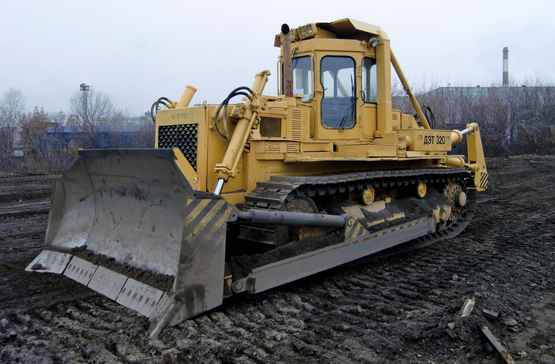  Из форм, сделанных после разборки моей модели этого БРА от НИИ АТТ, мастер Ю. Ю. Ударцев отлил и собрал эту же модельку из металла. При этом добавил свои траки и некоторые другие детали. Первые гусеничные бульдозерно-рыхлительные агрегаты тяжелой категории появились лишь в конце 1950-х годов. Это стало возможным после освоения серийного производства надежных и компактных гидроприводов, так как механический тросовый привод рабочих органов и механическая коробка передач ограничивали сферу использования бульдозеров. Приятно осознавать, что СССР был одним из первых в выпуске бульдозеров тяжелой категории. Челябинские тракторостроители (ЧТЗ) начали выпуск дизель-электрических тракторов ДЭТ-250 в 1957 г. Основным достоинством электромеханических трансмиссий, является обеспечение наиболее широкого диапазона автоматического изменения крутящего момента и силы тяги, а также отсутствие жёсткой кинематической связи между агрегатами электротрансмиссии, что позволяет создать различные компоновочные схемы. С 1961-го года производили ДЭТ-250М2, и за все долгие годы выпуска он зарекомендовал себя с положительной стороны, однако ресурс двухблочного дизеля В-31М2, рассчитанного для других видов спецтехники, не достигал уровня зарубежных аналогов. С 1983 года в Челябинске выпускали бульдозер ДЭТ-350 с подобным двигателем В-35, в производственной программе в 2002 году его сменил бульдозер ДЭТ-320. В отличие от предшественника ДЭТ-320 оснащен дизелем ЯМЗ-7512.10-04 с большим моторесурсом и меньшим часовым расходом топлива.Бульдозерно-рыхлительный агрегат ДЭТ-320Б1Р2 на базе дизель-электрического трактора тягового класса 25, в конструкции которого учтены рекомендации основных потребителей промышленных тракторов горнодобывающих предприятий и многолетний опыт эксплуатации бульдозеров на базе трактора ДЭТ-250М2. Основным отличием от предыдущей модели ДЭТ-350Б1Р2 является применение двигателя ЯМЗ-7511.10-18 (соответствующего нормам Евро-2) вместо устаревшего В-35. При повышении надежности (в том числе установка двигателя ЯМЗ и усиление ходовой), улучшении внешнего и внутреннего дизайна трактор сохранил преимущества, которые отличают его от остальных - низкое удельное давление на грунт, самая высокая транспортная скорость и бесступенчатое регулирование тяговых и скоростных диапазонов.Двигатели ЯМЗ-7512.10-04 и, позднее, ЯМЗ-7511.10-18 эксплуатационной мощностью 330 и 350 л.с., обладают большим ресурсом, низким удельным расходом топлива. При этом обеспечивается переход от эжекторной системы охлаждения двигателя на классическую, с применением фронтального радиатора.Система смазки смешанная: под давлением и разбрызгиванием, с двумя масляными фильтрами. Турбонаддув: с промежуточным охлаждением воздуха. Трансмиссия электромеханическая, двухскоростная (вперед и назад), с автоматическим изменением тяговых усилий и скорости движения. Автоматическая трансмиссия освобождает водителя от переключения передач. Количество элементов управления сведено до минимума. Механизм поворота и тормоза: двухступенчатые, планетарные механизмы поворота (ПМП) обеспечивает получение двух передач (рабочей и транспортной) вперед и назад, поворотов и торможения трактора. ПМП имеют планетарный ряд шестерен постоянного зацепления, блокировочный фрикцион и два тормоза. Управление ПМП осуществляется одним рычагом через гидравлический сервопривод.Бортовые редукторы - двухступенчатые, с парой цилиндрических шестерен и планетарным рядом с передаточным отношением 11,08. Тележки ходовой части сварные, прямоугольного сечения; подвеска торсионная, индивидуальная для каждого опорного катка, замкнутая на рамы тележек; натяжные колеса выполнены цельнолитыми закрытого типа. Кабина трактора - быстросъемная (с разъемом по полу), двухместная, цельнометаллическая, с круговым остеклением, теплошумоизолированная, с отопителем калориферного типа и кондиционером. ДЭТ-320 может использоваться и в качестве мини-электростанции для обеспечения электроэнергией небольшого населенного пункта.Технические характеристики бульдозера ДЭТ-320Б1Р2Двигатель Двигатель ЯМЗ-7512.10-04 эксплуатационной мощностью 330 л.с., установленный вместо двигателя В-31М4, обладает большим ресурсом, меньшим удельным расходом топлива и отвечает нормам ЕВРО-II. При этом обеспечивается переход от эжекторной системы охлаждения двигателя на классическую, с применением фронтального радиатора. Технические характеристики бульдозера ДЭТ-320Б1Р2:Двигатель ЯМЗ-7511.10-18 эксплуатационной мощностью 350 л.с., установленный вместо двигателя В-31М4, обладает большим ресурсом, меньшим удельным расходом топлива и отвечает нормам ЕВРО-II. При этом обеспечивается переход от эжекторной системы охлаждения двигателя на классическую, с применением фронтального радиатора. Система смазки смешанная: под давлением и разбрызгиванием, с двумя масляными фильтрами (полноточный со сменным фильтрирующим элементом и центробежный с реактивным приводом). 
Турбонаддув: с промежуточным охлаждением воздуха.ТрансмиссияЭлектромеханическая, двухскоростная (вперед и назад), с автоматическим изменением тяговых усилий и скорости движения. Автоматическая трансмиссия освобождает водителя от переключения передач. Количество элементов управления сведено до минимума. Механизм поворота и тормоза: двухступенчатые, планетарные механизмы поворота (ПМП) обеспечивает получение двух передач (рабочей и транспортной) вперед и назад, поворотов и торможения трактора. 
ПМП имеют планетарный ряд шестерен постоянного зацепления, блокировочный фрикцион и два тормоза. Управление ПМП осуществляется одним рычагом через гидравлический сервопривод. Бортовые редукторы: Двухступенчатые, с парой цилиндрических шестерен и планетарным рядом с передаточным отношением 11,08 Силовой генератор 
с генератором индуктивным ГИ-160-6 Тяговый электродвигательНизковольтное оборудованиеХодовая часть Тележки сварные, прямоугольного сечения. Подвеска торсионная, индивидуальная для каждого опорного катка, замкнутая на рамы тележек. Натяжные колеса выполнены цельнолитыми закрытого типа. ГусеницаГидравлическая системаБульдозерное оборудованиеРыхлительное оборудованиеЗаправочные емкостиМасса и ГабаритыПоказательЗначениеМаркаЯМЗ-7512.10-04Эксплуатационная мощность, кВт (л.с.)243 (330)Номинальная частота вращения об/мин1700Частота вращения при максимальном крутящем моменте об/мин1200Количество цилиндров шт. / рабочий объем8 / 14,86Удельный расход топлива при эксплуатационной мощности двигателя г/кВт.ч (г/л.с.ч)205 (160)Расход масла на угар, в процентах от расхода топлива0,3ТрансмиссияТрансмиссияПоказательЗначениеТипЭлектромеханическаяМеханизм поворота и тормоза: двухступенчатые, планетарные механизмы поворота (ПМП) обеспечивает получение двух передач (рабочей и транспортной) вперед и назад, поворотов и торможения трактора. ПМП имеют планетарный ряд шестерен постоянного зацепления, блокировочный фрикцион и два тормоза.Механизм поворота и тормоза: двухступенчатые, планетарные механизмы поворота (ПМП) обеспечивает получение двух передач (рабочей и транспортной) вперед и назад, поворотов и торможения трактора. ПМП имеют планетарный ряд шестерен постоянного зацепления, блокировочный фрикцион и два тормоза.Бортовые редукторы: Двухступенчатые, с парой цилиндрических шестерен и планетарным рядом с передаточным отношением 11,08Бортовые редукторы: Двухступенчатые, с парой цилиндрических шестерен и планетарным рядом с передаточным отношением 11,08Рабочая скорость агрегата вперед-назад, м/с(км/ч) 
  - минимальная
  - максимальная
0,306 (1,1)
4,37 (15,7)Максимальное тяговое усилие, кН (тс) не менее412,7 (42,1)Силовой генераторСиловой генераторПоказательЗначениеМаркаГПА-222Мощность, кВт 
Напряжение номинальное, В 
Ток, А220
310
710Частота вращения,
  - номинальная
  - максимальная об/мин
2120
2550Масса, кг1250Тяговый электродвигательТяговый электродвигательПоказательЗначениеМаркаЭДП-196Мощность, кВт
Напряжение номинальное, В
Ток, А196
300
710Частота вращения,
  - номинальная
  - максимальная об/мин
430
2250Масса, кг2500Ходовая частьХодовая частьПоказательЗначениеВ ходовой части применены торсионы равной жесткости с замыканием на тележки, вместо рамы трактора. Натяжные колеса выполнены цельнолитыми закрытого типа.В ходовой части применены торсионы равной жесткости с замыканием на тележки, вместо рамы трактора. Натяжные колеса выполнены цельнолитыми закрытого типа.Количество опорных катков с каждой стороны6Ширина башмака гусеницы, мм 
количество башмаков, шт690 
56Механизм натяжения гусеницыгидравлическийПодвеска: Эластичная, торсионная, индивидуальная для каждого опорного каткаПодвеска: Эластичная, торсионная, индивидуальная для каждого опорного каткаМасса и габаритыМасса и габаритыПоказательЗначениеЭксплуатационная масса бульдозера, кг
длина ширина высота, мм41740
7370х4250х3990*Эксплуатационная масса бульдозера с рыхлителем, кг
длина ширина  высота, мм46018
8720х4250х3990*Удельное давление движителя на грунт, МПа(кг/см2) 
  - трактора 
  - бульдозера с рыхлителем
0,083 (0,83)
0,104 (1,04)* - без FOPS-ROPS, с FOPS-ROPS - 4030* - без FOPS-ROPS, с FOPS-ROPS - 4030Рабочее оборудованиеРабочее оборудованиеПоказательЗначениеПолусферический неповоротный отвал,
  - объем призмы волочения, м. куб. 
  - масса Отвала, кг
10,5 
5200Рыхлитель
  - максимальное заглубление, мм
  - масса рыхлителя, кг
1545
4280По требованию потребителя трактор может комплектоваться угольным отвалом с объемом призмы волочения 19,5 куб. м и "узким" отвалом с ж/д габаритамиПо требованию потребителя трактор может комплектоваться угольным отвалом с объемом призмы волочения 19,5 куб. м и "узким" отвалом с ж/д габаритамиМарка ЯМЗ-7511.10-18 Эксплуатационная мощность, кВт (л.с.) 258 (350) Номинальная частота вращения об/мин 1700 Частота вращения при максимальном крутящем моменте об/мин 1200 Количество цилиндров шт./рабочий объем 8/14,86 Диаметр цилиндра/Ход поршня, мм 130/140 Масса, кг 1250 Удельный расход топлива при эксплуатационной мощности двигателя г/кВт.ч (г/л.с.ч) 206(160) Расход масла на угар, в процентах от расхода топлива 0,3 Рабочая скорость агрегата вперед-назад, м/с(км/ч) минимум/максимум0,306(1,1)/4,37(15,7) Максимальное тяговое усилие, кН (тс) не менее 412,7(42,1) Марка: ГПА-222 Мощность, кВт/ Напряжение номинальное, В/ Ток, А 220/310/710 Частота вращения, номинальная/максимальная об/мин 2120/2550 Масса, кг 1250 Марка: ЭДП-196 Мощность, кВт/ Напряжение номинальное, В/ Ток, А 196/305/710 Частота вращения,  номинальная/максимальная об/мин 430/2250 Масса, кг 2500 Номинальное напряжение, В 24 Мощность зарядного генератора, кВт 6,5 Количество аккумуляторных батарей, шт. 4 Количество опорных/поддерживающих катков, шт. 12/4 Ширина башмака гусеницы, мм / количество башмаков, шт 690 / 56 Механизм натяжения гусеницы гидравлический Подвеска: Эластичная, торсионная, индивидуальная для каждого опорного катка Подвеска: Эластичная, торсионная, индивидуальная для каждого опорного катка Количество звеньев в каждой ленте, шт./шаг, мм 56/218 Ширина башмака, мм 690 Высота грунтозацепа, мм 70 Подъем и заглубление отвала и рыхлителя: Совместная работа двух насосов НШ-100 Максимальное давление нагнетания, МПа (кгс/см кв.) 10,0+0,5 (100+5) Распределитель двухзолотниковый, четырехпозиционный Распределитель двухзолотниковый, четырехпозиционный Перекос отвала бульдозера, регулирование угла рыхления и стойки рыхлителя: Работа одного насоса НШ-100 Максимальное давление нагнетания, МПа (кгс/см кв.) 10+1 (100+10) Распределитель двухзолотниковый, трехпозиционный Распределитель двухзолотниковый, трехпозиционный Полусферический неповоротный отвал с полностью гидрофицированным управлением изменения угла резания и перекоса (в скобках данные по "угольному" отвалу) Полусферический неповоротный отвал с полностью гидрофицированным управлением изменения угла резания и перекоса (в скобках данные по "угольному" отвалу) Объем призмы волочения, м. куб. 10,5 (19,5) Ширина/высота отвала, мм 4250 (5000)/1850 (1900) Максимальный подьем отвала, мм 1225 Наибольшие заглубление отвала, мм 500 Основной угол резания, град. 55 Угол поперечного перекоса отвала, град. 10 Масса, кг 5200 (6590) По требованию потребителя трактор может комплектоваться угольным отвалом с объемом призмы волочения 19,5 куб. м и "узким" отвалом с ж/д габаритами По требованию потребителя трактор может комплектоваться угольным отвалом с объемом призмы волочения 19,5 куб. м и "узким" отвалом с ж/д габаритами Представляет собой 4-звенник с однозубым рыхлителем и регулируемым углом резания Представляет собой 4-звенник с однозубым рыхлителем и регулируемым углом резания Максимальное заглубление, мм 1545 Диапазон изменения угла рыхления, град. 40 ... 65 Масса, кг 4280 Топливная система, л 680 Гидравлическая система, л 165 Система охлаждения двигателя, л 76 Эксплуатационная масса, кг 
/длина/ширина/высота, мм трактора 35500 
/6750/3180/3990* Эксплуатационная масса, кг 
/длина/ширина/высота, мм бульдозера 40600 
/7470/4250/3990* Эксплуатационная масса, кг 
/длина/ширина/высота, мм бульдозера с рыхлителем 45000 
/8720/4250/3990* Колея/База, мм 2450/3200 Удельное давление движителя на грунт, МПа(кг/см2) трактора/бульдозера с рыхлителем 0,083(0,83) 
/0,104(1,04) * - без FOPS-ROPS, с FOPS-ROPS - 4030 * - без FOPS-ROPS, с FOPS-ROPS - 4030 